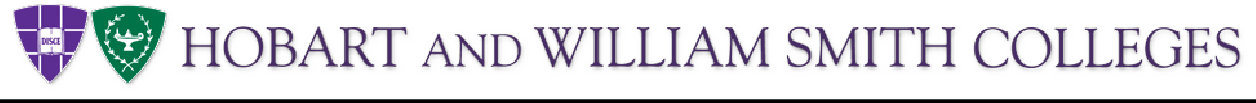 TRANSFER CREDIT REQUEST FORM	Use only when requesting transfer credit from an unaffiliated institution.	Please attach the syllabus and return the form to your Dean’s Office.Student’s Name: 	 ID#: 	Anticipated Grad Date: 	 Was this course taken as Dual Enrollment?	Yes	NoName of College/University where course will be taken: 		 Department & Course # at institution where course will be taken: 			 Course Title at institution where course will be taken: 			 Dates of Attendance: 	  Credit Hours: 		 term(s), semester(s), year(s)	(must be 3 or more)Student Signature:		Date: 	THIS SECTION TO BE COMPLETED BY THE WS OR H DEAN FOR COURSES FROM U.S.INSTITUTIONS, OR BY THE HWS DIRECTOR OF INTERNATIONAL STUDENT AFFAIRS FOR COURSES FROM NON- U.S. INSTITUTIONS.Confirmation of college/university regional accreditation	Office Staff Initials	DATEApproved as Equivalent to: 	for pre-requisite purposes.(course number)Department/Program Chair Signature: 	 Dept/Prog: 	Credit toward Major: (Indicate Major Here) 	Toward Requirement: 	  Department/Program Chair Signature: 	Credit toward Minor: (Indicate Minor Here) 	Toward Requirement: 	  Department/Program Chair Signature: 	Credit toward Goal: (For Chair of the Department most similar to the Transfer Course)Quantitative Reasoning	 Substantially Fulfills Goal	 Partially Fulfills GoalScientific Inquiry	 Substantially Fulfills Goal	 Partially Fulfills GoalArtistic Processes	 Substantially Fulfills Goal	 Partially Fulfills GoalSocial Inequalities	 Substantially Fulfills Goal	 Partially Fulfills GoalCultural Difference	 Substantially Fulfills Goal	 Partially Fulfills GoalEthical Judgement	 Substantially Fulfills Goal	 Partially Fulfills GoalDepartment/Program Chair Signature: 	 Dept/Prog: 	I approve the course as appropriate to the student’s academic plan.Academic Advisor Signature	DateI approve the course as general transfer credit. Credit toward a major, minor, or goal requires further approval from department/program chairs.Hobart or William Smith Dean Signature	DateRevised 5/11/20Request for Transfer Credit Instructions:The following steps should be taken to properly submit this form:First, the student must attach the course description and syllabus to this form and fill out the top portion.The student then must obtain approval of accreditation from the Dean, or Director of International Student Affairs for non-U.S. institutions.The student then must obtain the proper signatures if needed from the Department Chair’s approving the request.-For a major or minor requirement: the chair of the department of the major or minor-For a goal: the chair of the department which houses the most similar course at HWSThe student then must meet with their advisor to approve that the course is relevant to their academic plan.Last, the student will turn in the request for final approval to either the Hobart or William Smith Dean’s Office.Hobart and William Smith Colleges DO NOT accept credit for the following course work:National Outdoor Leadership School (NOLS)Semester at SeaCredit for courses taken at another college/university are accepted by Hobart and William Smith Colleges only if the conditions and procedures listed below are met.The petition for transfer credit is submitted and approved before course(s) begin.The College/University at which the course(s) will be taken has regional accreditation as determined by the Dean, or Director of International Student Affairs for non-U.S. institutions.The course in question cannot be worth less than 3 credit hours, also called a partial courses, which are non- transferable.Only courses passed with a grade of C- or higher are accepted for transfer.The student must request that an Official Transcript be sent from the other College/University to the Dean’s Officein order to receive credit for the course(s).If you are taking a full semester of coursework at another institution, you should contact the Dean’s Office to arrange for a Leave of Absence.Please note:*Credits are counted toward graduation requirements, but GRADES ARE NOT COUNTED FOR THE HOBART AND WILLIAM SMITH COLLEGES GPA.*The Deans have the right to void this request at any point if the course does not meet HWS College Standards.*Hobart and William Smith Colleges accept a maximum of 16 credits in transfer. (A.P. credits cannot exceed 7. Combined A.P. and transfer credits cannot exceed 16.)